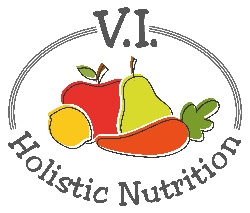 BLACK BEAN AND LENTIL SALADHere’s another altered recipe from La Dolce Vegan.Ingredients:1 can black beans, drained and rinsed (or 1 1/3 cups precooked)1 can lentils, drained and rinsed (or 1 1/3 cups precooked)½ cup frozen corn, thawed1 small red onion, diced1 small red bell pepper, diced¼ cup fresh cilantro, choppedDressing:¼ cup olive oil¼ cup flax, hemp or grapeseed oil¼ cup red wine vinegar1 Tbs. Dijon mustard1 tsp. cumin1 garlic clove, minced or chopped fine½ tsp. sea salt½ tsp. ground pepperOptional: 1 tsp. honeyMethod:Combine all the salad ingredients in a large bowl.Add all dressing ingredients to a small deep bowl and whisk together (or a jar and shake).Add the dressing to the salad ingredients and toss well.Chill in the refrigerator for about an hour before serving to blend flavours.